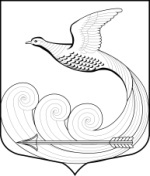 Местная администрациямуниципального образования Кипенское сельское поселениемуниципального образования Ломоносовского муниципального районаЛенинградской областиПОСТАНОВЛЕНИЕот 05.05.2017 г.   №  93дер. КипеньОб утверждении программы «Энергосбережение и повышениеэнергетической эффективности МО Кипенское сельское поселениеМО Ломоносовского муниципального района Ленинградской области на 2017-2021годы»     Руководствуясь Федеральным законом от 23.11.2009г. № 261-ФЗ «Об энергосбережении и о повышении энергетической эффективности и о внесении изменений в отдельные законодательные акты Российской Федерации», в соответствии с Федеральным законом от 6 октября 2003 года №131-ФЗ,местная администрация МО Кипенское сельское поселение ПОСТАНОВЛЯЕТ:1. Утвердить программу «Энергосбережение и повышение энергетической эффективности МО Кипенское сельское поселение МО Ломоносовского муниципального района Ленинградской области на 2017-2021годы».     2. Настоящее постановление вступает в силу с момента его подписания. Глава местной администрацииМО Кипенское сельское поселение                                              Р. Р. Удюков